3GPP TSG-SA5 Meeting #141-e	S5-221452e-meeting, 17th Jan 2022 - 26th Jan 2022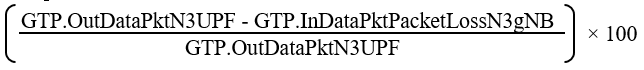 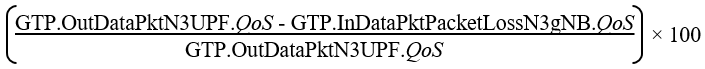 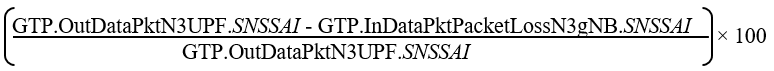 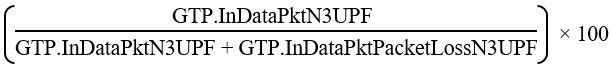 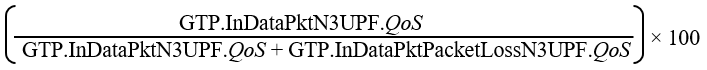 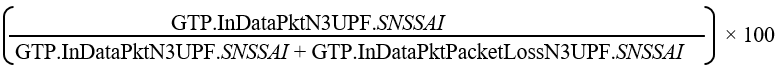 CR-Form-v12.1CR-Form-v12.1CR-Form-v12.1CR-Form-v12.1CR-Form-v12.1CR-Form-v12.1CR-Form-v12.1CR-Form-v12.1CR-Form-v12.1CHANGE REQUESTCHANGE REQUESTCHANGE REQUESTCHANGE REQUESTCHANGE REQUESTCHANGE REQUESTCHANGE REQUESTCHANGE REQUESTCHANGE REQUEST28.554CR0362rev-Current version:17.5.0For HELP on using this form: comprehensive instructions can be found at 
http://www.3gpp.org/Change-Requests.For HELP on using this form: comprehensive instructions can be found at 
http://www.3gpp.org/Change-Requests.For HELP on using this form: comprehensive instructions can be found at 
http://www.3gpp.org/Change-Requests.For HELP on using this form: comprehensive instructions can be found at 
http://www.3gpp.org/Change-Requests.For HELP on using this form: comprehensive instructions can be found at 
http://www.3gpp.org/Change-Requests.For HELP on using this form: comprehensive instructions can be found at 
http://www.3gpp.org/Change-Requests.For HELP on using this form: comprehensive instructions can be found at 
http://www.3gpp.org/Change-Requests.For HELP on using this form: comprehensive instructions can be found at 
http://www.3gpp.org/Change-Requests.For HELP on using this form: comprehensive instructions can be found at 
http://www.3gpp.org/Change-Requests.Proposed change affects:UICC appsMERadio Access NetworkXCore NetworkXTitle:	Rel-17 CR TS 28.554 Define Reliability KPI in 5G NetworkRel-17 CR TS 28.554 Define Reliability KPI in 5G NetworkRel-17 CR TS 28.554 Define Reliability KPI in 5G NetworkRel-17 CR TS 28.554 Define Reliability KPI in 5G NetworkRel-17 CR TS 28.554 Define Reliability KPI in 5G NetworkRel-17 CR TS 28.554 Define Reliability KPI in 5G NetworkRel-17 CR TS 28.554 Define Reliability KPI in 5G NetworkRel-17 CR TS 28.554 Define Reliability KPI in 5G NetworkRel-17 CR TS 28.554 Define Reliability KPI in 5G NetworkRel-17 CR TS 28.554 Define Reliability KPI in 5G NetworkSource to WG:Harman GmbHHarman GmbHHarman GmbHHarman GmbHHarman GmbHHarman GmbHHarman GmbHHarman GmbHHarman GmbHHarman GmbHSource to TSG:SA5SA5SA5SA5SA5SA5SA5SA5SA5SA5Work item code:ePM_KPI_5GePM_KPI_5GePM_KPI_5GePM_KPI_5GePM_KPI_5GDate:Date:Date:2022-01-07Category:BRelease:Release:Release:Rel-17Use one of the following categories:
F  (correction)
A  (mirror corresponding to a change in an earlier 													release)
B  (addition of feature), 
C  (functional modification of feature)
D  (editorial modification)Detailed explanations of the above categories can
be found in 3GPP TR 21.900.Use one of the following categories:
F  (correction)
A  (mirror corresponding to a change in an earlier 													release)
B  (addition of feature), 
C  (functional modification of feature)
D  (editorial modification)Detailed explanations of the above categories can
be found in 3GPP TR 21.900.Use one of the following categories:
F  (correction)
A  (mirror corresponding to a change in an earlier 													release)
B  (addition of feature), 
C  (functional modification of feature)
D  (editorial modification)Detailed explanations of the above categories can
be found in 3GPP TR 21.900.Use one of the following categories:
F  (correction)
A  (mirror corresponding to a change in an earlier 													release)
B  (addition of feature), 
C  (functional modification of feature)
D  (editorial modification)Detailed explanations of the above categories can
be found in 3GPP TR 21.900.Use one of the following categories:
F  (correction)
A  (mirror corresponding to a change in an earlier 													release)
B  (addition of feature), 
C  (functional modification of feature)
D  (editorial modification)Detailed explanations of the above categories can
be found in 3GPP TR 21.900.Use one of the following categories:
F  (correction)
A  (mirror corresponding to a change in an earlier 													release)
B  (addition of feature), 
C  (functional modification of feature)
D  (editorial modification)Detailed explanations of the above categories can
be found in 3GPP TR 21.900.Use one of the following categories:
F  (correction)
A  (mirror corresponding to a change in an earlier 													release)
B  (addition of feature), 
C  (functional modification of feature)
D  (editorial modification)Detailed explanations of the above categories can
be found in 3GPP TR 21.900.Use one of the following categories:
F  (correction)
A  (mirror corresponding to a change in an earlier 													release)
B  (addition of feature), 
C  (functional modification of feature)
D  (editorial modification)Detailed explanations of the above categories can
be found in 3GPP TR 21.900.Use one of the following releases:
Rel-8	(Release 8)
Rel-9	(Release 9)
Rel-10	(Release 10)
Rel-11	(Release 11)
…
Rel-15	(Release 15)
Rel-16	(Release 16)
Rel-17	(Release 17)
Rel-18	(Release 18)Use one of the following releases:
Rel-8	(Release 8)
Rel-9	(Release 9)
Rel-10	(Release 10)
Rel-11	(Release 11)
…
Rel-15	(Release 15)
Rel-16	(Release 16)
Rel-17	(Release 17)
Rel-18	(Release 18)Reason for change:Reason for change:In addition to increased flexibility and optimization, a 5G system needs to support stringent KPIs for latency, reliability, throughput, etc. These KPIs are driven by support for both commercial and public safety services. On the commercial side, industrial control, industrial automation, UAV control, and AR are examples of those services. The 5G system also aims to enhance its capability to meet KPIs that emerging V2X applications require. For such advanced applications, the requirements, such as data rate, reliability, latency, communication range and speed, are made more stringent. If something can affect the customer’s experience, it has to be monitored. So like latency and throughput , in 5G and advanced cellular systems “Reliability” is also very important performance factor that should be monitored for number of such advanced services some of which are mentioned above.Furthermore, in TS 28.541, reliability is defined as an attribute of ServiceProfile, which means a NS consumer can request some particular reliability to be offered by the network slice provider. Hence reliability has to be monitored and for this a KPI has to be defined. One of it’s prominent usage and requirement is in URLLC use cases where an operator network’s slices particularly cater to such service requirements. Furthermore,TS 22.261 & TS 22.289 already define Reliability as “in the context of network layer packet transmissions, percentage value of the amount of sent network layer packets successfully delivered to a given system entity within the time constraint required by the targeted service, divided by the total number of sent network layer packets”. Same principle is considered in current proposal to define Reliability KPIIn addition to increased flexibility and optimization, a 5G system needs to support stringent KPIs for latency, reliability, throughput, etc. These KPIs are driven by support for both commercial and public safety services. On the commercial side, industrial control, industrial automation, UAV control, and AR are examples of those services. The 5G system also aims to enhance its capability to meet KPIs that emerging V2X applications require. For such advanced applications, the requirements, such as data rate, reliability, latency, communication range and speed, are made more stringent. If something can affect the customer’s experience, it has to be monitored. So like latency and throughput , in 5G and advanced cellular systems “Reliability” is also very important performance factor that should be monitored for number of such advanced services some of which are mentioned above.Furthermore, in TS 28.541, reliability is defined as an attribute of ServiceProfile, which means a NS consumer can request some particular reliability to be offered by the network slice provider. Hence reliability has to be monitored and for this a KPI has to be defined. One of it’s prominent usage and requirement is in URLLC use cases where an operator network’s slices particularly cater to such service requirements. Furthermore,TS 22.261 & TS 22.289 already define Reliability as “in the context of network layer packet transmissions, percentage value of the amount of sent network layer packets successfully delivered to a given system entity within the time constraint required by the targeted service, divided by the total number of sent network layer packets”. Same principle is considered in current proposal to define Reliability KPIIn addition to increased flexibility and optimization, a 5G system needs to support stringent KPIs for latency, reliability, throughput, etc. These KPIs are driven by support for both commercial and public safety services. On the commercial side, industrial control, industrial automation, UAV control, and AR are examples of those services. The 5G system also aims to enhance its capability to meet KPIs that emerging V2X applications require. For such advanced applications, the requirements, such as data rate, reliability, latency, communication range and speed, are made more stringent. If something can affect the customer’s experience, it has to be monitored. So like latency and throughput , in 5G and advanced cellular systems “Reliability” is also very important performance factor that should be monitored for number of such advanced services some of which are mentioned above.Furthermore, in TS 28.541, reliability is defined as an attribute of ServiceProfile, which means a NS consumer can request some particular reliability to be offered by the network slice provider. Hence reliability has to be monitored and for this a KPI has to be defined. One of it’s prominent usage and requirement is in URLLC use cases where an operator network’s slices particularly cater to such service requirements. Furthermore,TS 22.261 & TS 22.289 already define Reliability as “in the context of network layer packet transmissions, percentage value of the amount of sent network layer packets successfully delivered to a given system entity within the time constraint required by the targeted service, divided by the total number of sent network layer packets”. Same principle is considered in current proposal to define Reliability KPIIn addition to increased flexibility and optimization, a 5G system needs to support stringent KPIs for latency, reliability, throughput, etc. These KPIs are driven by support for both commercial and public safety services. On the commercial side, industrial control, industrial automation, UAV control, and AR are examples of those services. The 5G system also aims to enhance its capability to meet KPIs that emerging V2X applications require. For such advanced applications, the requirements, such as data rate, reliability, latency, communication range and speed, are made more stringent. If something can affect the customer’s experience, it has to be monitored. So like latency and throughput , in 5G and advanced cellular systems “Reliability” is also very important performance factor that should be monitored for number of such advanced services some of which are mentioned above.Furthermore, in TS 28.541, reliability is defined as an attribute of ServiceProfile, which means a NS consumer can request some particular reliability to be offered by the network slice provider. Hence reliability has to be monitored and for this a KPI has to be defined. One of it’s prominent usage and requirement is in URLLC use cases where an operator network’s slices particularly cater to such service requirements. Furthermore,TS 22.261 & TS 22.289 already define Reliability as “in the context of network layer packet transmissions, percentage value of the amount of sent network layer packets successfully delivered to a given system entity within the time constraint required by the targeted service, divided by the total number of sent network layer packets”. Same principle is considered in current proposal to define Reliability KPIIn addition to increased flexibility and optimization, a 5G system needs to support stringent KPIs for latency, reliability, throughput, etc. These KPIs are driven by support for both commercial and public safety services. On the commercial side, industrial control, industrial automation, UAV control, and AR are examples of those services. The 5G system also aims to enhance its capability to meet KPIs that emerging V2X applications require. For such advanced applications, the requirements, such as data rate, reliability, latency, communication range and speed, are made more stringent. If something can affect the customer’s experience, it has to be monitored. So like latency and throughput , in 5G and advanced cellular systems “Reliability” is also very important performance factor that should be monitored for number of such advanced services some of which are mentioned above.Furthermore, in TS 28.541, reliability is defined as an attribute of ServiceProfile, which means a NS consumer can request some particular reliability to be offered by the network slice provider. Hence reliability has to be monitored and for this a KPI has to be defined. One of it’s prominent usage and requirement is in URLLC use cases where an operator network’s slices particularly cater to such service requirements. Furthermore,TS 22.261 & TS 22.289 already define Reliability as “in the context of network layer packet transmissions, percentage value of the amount of sent network layer packets successfully delivered to a given system entity within the time constraint required by the targeted service, divided by the total number of sent network layer packets”. Same principle is considered in current proposal to define Reliability KPIIn addition to increased flexibility and optimization, a 5G system needs to support stringent KPIs for latency, reliability, throughput, etc. These KPIs are driven by support for both commercial and public safety services. On the commercial side, industrial control, industrial automation, UAV control, and AR are examples of those services. The 5G system also aims to enhance its capability to meet KPIs that emerging V2X applications require. For such advanced applications, the requirements, such as data rate, reliability, latency, communication range and speed, are made more stringent. If something can affect the customer’s experience, it has to be monitored. So like latency and throughput , in 5G and advanced cellular systems “Reliability” is also very important performance factor that should be monitored for number of such advanced services some of which are mentioned above.Furthermore, in TS 28.541, reliability is defined as an attribute of ServiceProfile, which means a NS consumer can request some particular reliability to be offered by the network slice provider. Hence reliability has to be monitored and for this a KPI has to be defined. One of it’s prominent usage and requirement is in URLLC use cases where an operator network’s slices particularly cater to such service requirements. Furthermore,TS 22.261 & TS 22.289 already define Reliability as “in the context of network layer packet transmissions, percentage value of the amount of sent network layer packets successfully delivered to a given system entity within the time constraint required by the targeted service, divided by the total number of sent network layer packets”. Same principle is considered in current proposal to define Reliability KPIIn addition to increased flexibility and optimization, a 5G system needs to support stringent KPIs for latency, reliability, throughput, etc. These KPIs are driven by support for both commercial and public safety services. On the commercial side, industrial control, industrial automation, UAV control, and AR are examples of those services. The 5G system also aims to enhance its capability to meet KPIs that emerging V2X applications require. For such advanced applications, the requirements, such as data rate, reliability, latency, communication range and speed, are made more stringent. If something can affect the customer’s experience, it has to be monitored. So like latency and throughput , in 5G and advanced cellular systems “Reliability” is also very important performance factor that should be monitored for number of such advanced services some of which are mentioned above.Furthermore, in TS 28.541, reliability is defined as an attribute of ServiceProfile, which means a NS consumer can request some particular reliability to be offered by the network slice provider. Hence reliability has to be monitored and for this a KPI has to be defined. One of it’s prominent usage and requirement is in URLLC use cases where an operator network’s slices particularly cater to such service requirements. Furthermore,TS 22.261 & TS 22.289 already define Reliability as “in the context of network layer packet transmissions, percentage value of the amount of sent network layer packets successfully delivered to a given system entity within the time constraint required by the targeted service, divided by the total number of sent network layer packets”. Same principle is considered in current proposal to define Reliability KPIIn addition to increased flexibility and optimization, a 5G system needs to support stringent KPIs for latency, reliability, throughput, etc. These KPIs are driven by support for both commercial and public safety services. On the commercial side, industrial control, industrial automation, UAV control, and AR are examples of those services. The 5G system also aims to enhance its capability to meet KPIs that emerging V2X applications require. For such advanced applications, the requirements, such as data rate, reliability, latency, communication range and speed, are made more stringent. If something can affect the customer’s experience, it has to be monitored. So like latency and throughput , in 5G and advanced cellular systems “Reliability” is also very important performance factor that should be monitored for number of such advanced services some of which are mentioned above.Furthermore, in TS 28.541, reliability is defined as an attribute of ServiceProfile, which means a NS consumer can request some particular reliability to be offered by the network slice provider. Hence reliability has to be monitored and for this a KPI has to be defined. One of it’s prominent usage and requirement is in URLLC use cases where an operator network’s slices particularly cater to such service requirements. Furthermore,TS 22.261 & TS 22.289 already define Reliability as “in the context of network layer packet transmissions, percentage value of the amount of sent network layer packets successfully delivered to a given system entity within the time constraint required by the targeted service, divided by the total number of sent network layer packets”. Same principle is considered in current proposal to define Reliability KPIIn addition to increased flexibility and optimization, a 5G system needs to support stringent KPIs for latency, reliability, throughput, etc. These KPIs are driven by support for both commercial and public safety services. On the commercial side, industrial control, industrial automation, UAV control, and AR are examples of those services. The 5G system also aims to enhance its capability to meet KPIs that emerging V2X applications require. For such advanced applications, the requirements, such as data rate, reliability, latency, communication range and speed, are made more stringent. If something can affect the customer’s experience, it has to be monitored. So like latency and throughput , in 5G and advanced cellular systems “Reliability” is also very important performance factor that should be monitored for number of such advanced services some of which are mentioned above.Furthermore, in TS 28.541, reliability is defined as an attribute of ServiceProfile, which means a NS consumer can request some particular reliability to be offered by the network slice provider. Hence reliability has to be monitored and for this a KPI has to be defined. One of it’s prominent usage and requirement is in URLLC use cases where an operator network’s slices particularly cater to such service requirements. Furthermore,TS 22.261 & TS 22.289 already define Reliability as “in the context of network layer packet transmissions, percentage value of the amount of sent network layer packets successfully delivered to a given system entity within the time constraint required by the targeted service, divided by the total number of sent network layer packets”. Same principle is considered in current proposal to define Reliability KPISummary of change:Summary of change:Reliability KPI is introduced in a 5G network in both downlink and uplink and is defined for RAN domain i.e. for Uu interface and for Core domain i.e. N3 interface. Annex explains how E2E reliability can be derived in a networkReliability KPI is introduced in a 5G network in both downlink and uplink and is defined for RAN domain i.e. for Uu interface and for Core domain i.e. N3 interface. Annex explains how E2E reliability can be derived in a networkReliability KPI is introduced in a 5G network in both downlink and uplink and is defined for RAN domain i.e. for Uu interface and for Core domain i.e. N3 interface. Annex explains how E2E reliability can be derived in a networkReliability KPI is introduced in a 5G network in both downlink and uplink and is defined for RAN domain i.e. for Uu interface and for Core domain i.e. N3 interface. Annex explains how E2E reliability can be derived in a networkReliability KPI is introduced in a 5G network in both downlink and uplink and is defined for RAN domain i.e. for Uu interface and for Core domain i.e. N3 interface. Annex explains how E2E reliability can be derived in a networkReliability KPI is introduced in a 5G network in both downlink and uplink and is defined for RAN domain i.e. for Uu interface and for Core domain i.e. N3 interface. Annex explains how E2E reliability can be derived in a networkReliability KPI is introduced in a 5G network in both downlink and uplink and is defined for RAN domain i.e. for Uu interface and for Core domain i.e. N3 interface. Annex explains how E2E reliability can be derived in a networkReliability KPI is introduced in a 5G network in both downlink and uplink and is defined for RAN domain i.e. for Uu interface and for Core domain i.e. N3 interface. Annex explains how E2E reliability can be derived in a networkReliability KPI is introduced in a 5G network in both downlink and uplink and is defined for RAN domain i.e. for Uu interface and for Core domain i.e. N3 interface. Annex explains how E2E reliability can be derived in a networkConsequences if not approved:Consequences if not approved:Insufficent and limited set of KPIs continue for a 5G network as far as reliability is considered which is a very important performance factor in 5G and future networks with advanced use cases. Reliability as performance cannot be monitored in an operator’s network and any deragadation in end user experience due to poor reliability in network can not be checked and improvised.Insufficent and limited set of KPIs continue for a 5G network as far as reliability is considered which is a very important performance factor in 5G and future networks with advanced use cases. Reliability as performance cannot be monitored in an operator’s network and any deragadation in end user experience due to poor reliability in network can not be checked and improvised.Insufficent and limited set of KPIs continue for a 5G network as far as reliability is considered which is a very important performance factor in 5G and future networks with advanced use cases. Reliability as performance cannot be monitored in an operator’s network and any deragadation in end user experience due to poor reliability in network can not be checked and improvised.Insufficent and limited set of KPIs continue for a 5G network as far as reliability is considered which is a very important performance factor in 5G and future networks with advanced use cases. Reliability as performance cannot be monitored in an operator’s network and any deragadation in end user experience due to poor reliability in network can not be checked and improvised.Insufficent and limited set of KPIs continue for a 5G network as far as reliability is considered which is a very important performance factor in 5G and future networks with advanced use cases. Reliability as performance cannot be monitored in an operator’s network and any deragadation in end user experience due to poor reliability in network can not be checked and improvised.Insufficent and limited set of KPIs continue for a 5G network as far as reliability is considered which is a very important performance factor in 5G and future networks with advanced use cases. Reliability as performance cannot be monitored in an operator’s network and any deragadation in end user experience due to poor reliability in network can not be checked and improvised.Insufficent and limited set of KPIs continue for a 5G network as far as reliability is considered which is a very important performance factor in 5G and future networks with advanced use cases. Reliability as performance cannot be monitored in an operator’s network and any deragadation in end user experience due to poor reliability in network can not be checked and improvised.Insufficent and limited set of KPIs continue for a 5G network as far as reliability is considered which is a very important performance factor in 5G and future networks with advanced use cases. Reliability as performance cannot be monitored in an operator’s network and any deragadation in end user experience due to poor reliability in network can not be checked and improvised.Insufficent and limited set of KPIs continue for a 5G network as far as reliability is considered which is a very important performance factor in 5G and future networks with advanced use cases. Reliability as performance cannot be monitored in an operator’s network and any deragadation in end user experience due to poor reliability in network can not be checked and improvised.Clauses affected:Clauses affected:YNOther specsOther specsX Other core specifications	 Other core specifications	 Other core specifications	 Other core specifications	TS/TR ... CR ... TS/TR ... CR ... TS/TR ... CR ... affected:affected:X Test specifications Test specifications Test specifications Test specificationsTS/TR ... CR ... TS/TR ... CR ... TS/TR ... CR ... (show related CRs)(show related CRs)X O&M Specifications O&M Specifications O&M Specifications O&M SpecificationsTS/TR 28.552 CR ... TS/TR 28.552 CR ... TS/TR 28.552 CR ... Other comments:Other comments:This CR's revision history:This CR's revision history:1st changeNext changeEnd of change